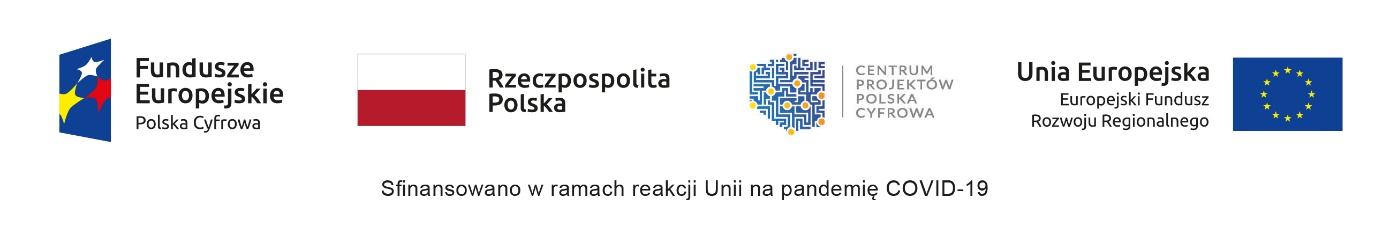 ……………………………………………..				Załącznik nr 2 do SWZNazwa i adres Wykonawcy/Wykonawców/Podmiotu udostępniającego zasoby*Nr KRS (jeżeli dotyczy)………………NIP/PESEL………………………………..reprezentowany przez:……………………………………………………………………………………………………………..(imię, nazwisko, stanowisko/podstawa do reprezentacji)Oświadczenie Wykonawcy*/ podmiotu trzeciego na którego zdolnościach polega Wykonawca* o niepodleganiu wykluczeniu z postępowaniaskładane na podstawie art. 125 ust. 1 ustawy z dnia 11 września 2019r. Prawo zamówień publicznych /Pzp/, dotyczące przesłanek wykluczenia z postępowania na zadanie pn.„Dostawa sprzętu komputerowego wraz z oprogramowaniem realizowane w ramach projektu Cyfrowa Gmina”do części ………………. zamówieniaOświadczam, że nie podlegam wykluczeniu z postępowania na podstawie art. 108 ust. 1 pkt 1-6 ustawy Prawo Zamówień Publicznych*) Oświadczam, że podlegam wykluczeniu z postępowania na podstawie art. …………. Pzp (podać mającą zastosowanie podstawę wykluczenia spośród wymienionych powyżej). Jednocześnie oświadczam, że w związku z ww. okolicznością, na podstawie art. 110 ust. 2 Pzp podjąłem następujące środki naprawcze: …………………………………………………………………………………………………..…………………………………………………………………………………………………..…………….…….……………………2.Oświadczam, że nie podlegam wykluczeniu z postępowania na podstawie art. 7 ust.1 pkt 1-3 Ustawy z dnia 13 kwietnia 2022r. o szczególnych rozwiązaniach przeciwdziałania wspieraniu agresji na Ukrainę oraz służących ochronie bezpieczeństwa Narodowego (Dz. U. 2022 r. poz. 835)OŚWIADCZENIE DOTYCZĄCE PODANYCH INFORMACJIOświadczam, że wszystkie informacje podane w powyższych oświadczeniach są aktualne i zgodne z prawdą oraz zostały przedstawione z pełną świadomością konsekwencji wprowadzenia Zamawiającego w błąd przy przedstawianiu informacji.*niepotrzebne skreślić UWAGA!Wymagany jest podpis elektroniczny: kwalifikowany podpis elektroniczny LUB podpis zaufany LUB podpis osobisty Wykonawcy/Pełnomocnika/Podmiotu udostępniającego zasoby.